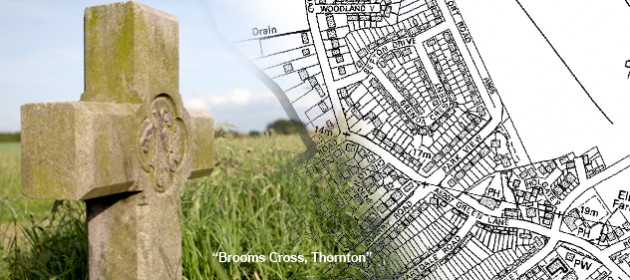 January 2017 NewsletterBring you up-to-date with regard to Thornton Parish Council and its plans for the future.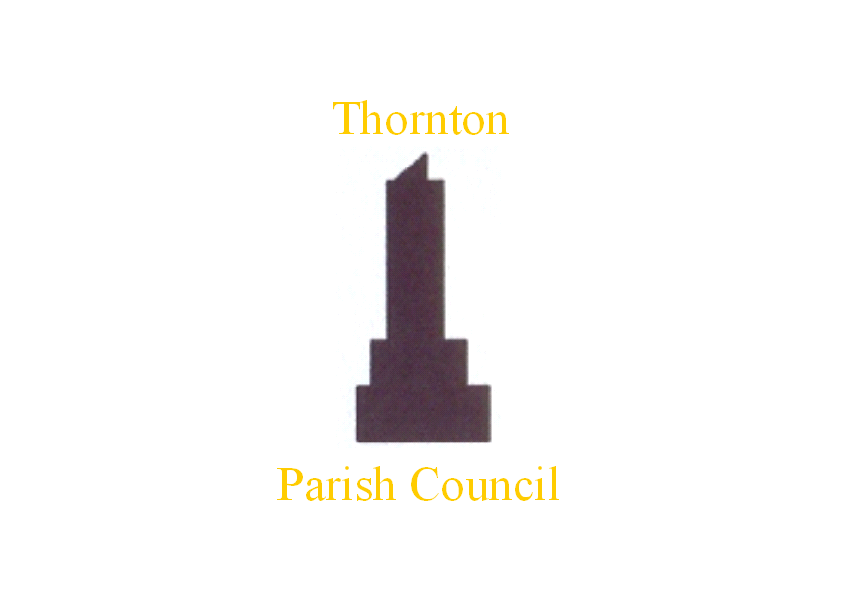 Visit our website:www.thorntonpc.org.ukFollow us on Twitter:@ThorntonSeftonFollow us on Facebook:Thornton Parish CouncilEmail us:thorntonpc.clerk@googlemail.com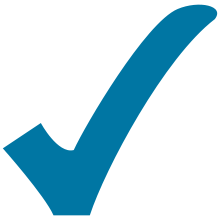 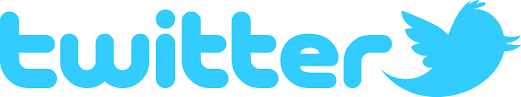 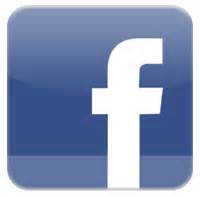 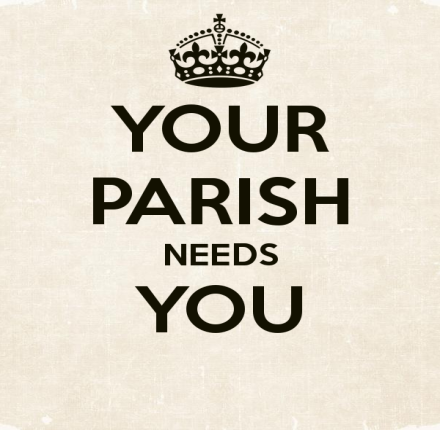 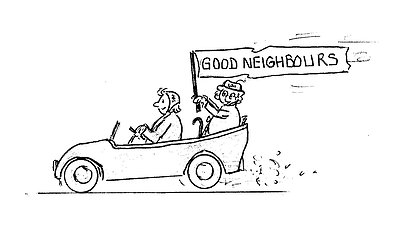 